74-та річниця вигнання нацистів з України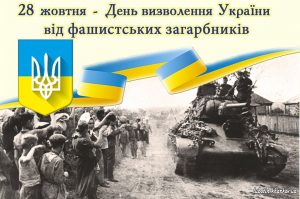                                                                       Нам не забути днів війни…                                                              У нашій пам’яті вони.                                                                                І ті герої незабутні,   Що з нами йдуть в віки майбутні.28 жовтня  - свято, яке відзначається в Україні щорічно, в день остаточного вигнання військ нацистської Німеччини та її союзників під час Другої світової війни за межі сучасної території України.У рамках відзначення 74-ї річниці вигнання нацистів з України в школі 25-26 жовтня було проведено заходи історико – патріотичної  спрямованості: 1. Уроки мужності  на тему: - «Ціною життя відстояли мир»,  3-5 класи- «Пам̕ ятаємо. Славимо. Вшановуємо», 6-7 кл.- «Героїв імена у пам̕ яті народній», 8-9 кл. 2. Історичний «Марафон пам’яті» «Шляхами подвигу і слави», 10-11 класи. 3.Тематичні уроки з історії Другої світової війни  «Ті, що боролися за свободу», 11 кл. , вчитель історії Роман Т.Д. 4. Акція  «Грані добра» (допомога ветеранам), рада «Милосердя», пед.- орг. Штефанюк М.П.5. Перегляд  документальних фільмів про внесок українського народу в перемогу антигітлерівської коаліції  «Тих днів у пам`яті не стерти і сьогодні», 8-11 класи.